Publicado en Madrid el 23/01/2017 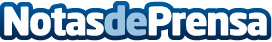  La Feria Internacional de Turismo trae con ella oportunidades formativasEste año, la Feria Internacional de Turismo con mayor alcance FITUR se ha celebrado del 18 al 22 de Enero en Madrid, dentro de una dinámica acorde al plan que ha propuesto la ONU para 2017, en el cual abogan por un turismo responsable y respetuoso con el medio ambienteDatos de contacto:Paula Herrero958050200Nota de prensa publicada en: https://www.notasdeprensa.es/la-feria-internacional-de-turismo-trae-con Categorias: Nacional Madrid Turismo Eventos http://www.notasdeprensa.es